Муниципальное дошкольное образовательное учреждение «Детский сад №117»Конспект комплексного ООД по социальному миру на тему:«У Белочки в гостях».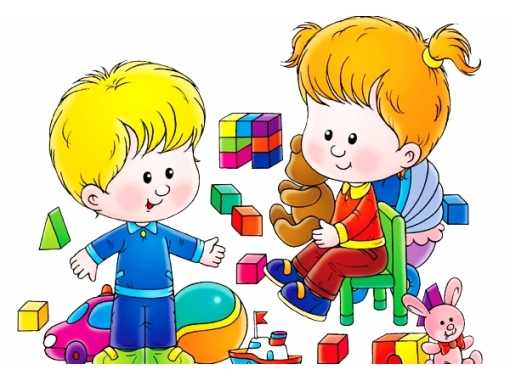 	Составила: воспитатель высшей квалификационной категорииБабина Т.В.,САРАНСК, 2022 г.Конспект комплексного ООД «У Белочки в гостях» во II младшей группе. Цель: обобщить, закрепить и систематизировать знания детей, полученные в течение года.Программное содержание:- закреплять знания детей об обобщающих словах (транспорт, посуда, одежда, мебель, игрушки)- закреплять знания детей о профессиях: водителя, продовца, почтальона; некоторых трудовых действиях, о том, что необходимо людям этих профессий для работы;- закрепить  умение классифицировать предметы по признакам( из какого материала оно сделано);- закрепить  умение  детей  различать  и  называть  предметы  одежды, классифицировать ее по сезонам – зимняя, летняя;- упражнять в умении отвечать на вопросы громко, четко, полным предложением.- закреплять приемы аккуратного наклеивания, соблюдая определенную последовательность;- закреплять умение располагать изображения на картоне; - продолжать развивать и закреплять умение детей распознавать форму, цвет, величину предметов;- развивать  моторику рук;- воспитывать уважительное отношение к товарищам, взаимопомощь.- воспитывать аккуратность, усидчивость, терпение в работе.Дидактический  и раздаточный материал:игрушка белка, конверт, 2 мольберта, указка, СД проигрыватель, картинки с изображением транспорта, мебели, детская посуда, одежда, игрушки (машинка, матрешка, мяч), цветной картон, шаблоны из цветной бумаги ( овалы разных размеров и цветов на каждого ребенка), клей, клеенка, салфетки, иллюстрация  «Пирамидка».Интеграция образовательных областей: "Социально-коммуникативное развитие ", "Физическое развитие ", "Художественно-эстетическое развитие ".Предварительная работа: проведение дидактических игр: «Магазин», «Назови одним словом», «Кто в теремочке живёт?», «Куда что положить?»Ход ООД.Улыбнемся солнышку: «Здравствуй, золотое!»Улыбнемся небу: «Здравствуй, голубое!»Улыбнемся дождику: «Лейся, словно из ведра!»Улыбнемся мы гостям, пожелаем им добра!Воспитатель.  Ребята, сегодня когда я шла в детский сад, встретила почтальона. Почтальон мне принес конверт. Вот он.( показываю письмо).Воспитатель. Давайте посмотрим, что в конверте?Дети. Письмо.Воспитатель. Письмо от белочки Алисы.Воспитатель. Ребята, а на чём пишут письма?Дети. На бумаге.Воспитатель. Пора прочитать письмо.«Здравствуйте, Мои Друзья! Пишет Вам белочка Алиса!  Я живу в лесу, у меня много друзей, все мои друзья весёлые и дружные. Сегодня у меня день рождения.Приглашаю Вас в гости на торжество. Жду. Алиса.»Воспитатель. Ну что ребята, поедем в гости к белочке?Дети. Да, поедем.Воспитатель.Ребятки, нам нужно для Алисы купить подарок, а где мы купим его?Дети. В магазине.Воспитатель. Давайте пойдем с вами в большой магазин. Он называется – супермаркет. В нем много отделов.Воспитатель. Ребята, подумайте, на чём можно нам поехать в супермаркет?(Дети смотрят картинки «Транспорт»)Дети. На Автобусе!Воспитатель. А что вы знаете про автобус?Дети. Автобус  водит – водитель. Автобус большой, едет по дороге, возит людей.Воспитатель. А что можно сказать о самолёте?Дети.  Самолётом управляет – пилот. Самолёт бывает большим, летает по небу, перевозит людей.Воспитатель. А что можно сказать о поезде?Дети. Поезд ведёт – машинист. У поезда  много вагонов, он  перевозит людей и груз, идёт по рельсам.Воспитатель. Как можно назвать общим словом?Дети. Транспорт.Воспитатель. А мы уселись в автобус, отправляемся…Физкультминутка  «Автобус».Мы в автобус дружно сели  (Дети садятся)И в окошко посмотрели.  (смотрят по сторонам)Наш шофёр педаль нажал, («нажимают» на педаль)И автобус побежал. (убегают)Остановка  «Супермаркет».Воспитатель. Остановка  «Супермаркет». Какой он большой, сколько здесь много отделов. Ребята, а как надо вести себя в магазине?Дети. Не кричать, не бегать.Воспитатель. А чем занимается продавец?Дети. Продаёт товар.Первый отдел: Мебель.Воспитатель. Первый отдел: Мебель.Воспитатель. (показываю картинки). Что это?Воспитатель. Шкаф.Воспитатель. Для чего он нужен?Воспитатель. Одежду складывать.(Подробно рассматриваем диван, стол, стул, кровать). Молодцы!Воспитатель. Подарок для белочки Алисы можно выбрать в этом отделе?Дети. Нет.Воспитатель. Тогда пойдем дальше.Второй отдел: Одежда.Воспитатель. Теперь подходим к отделу «Одежда и обувь». Что это?Дети. Шапка. Воспитатель. В какое время года носят шапки и зачем?Дети. Зимой, весной, осенью. Она нужна, чтобы защитить от холода голову.(Далее рассматриваются  платье, кофта, носки, сапоги, сандалики).Воспитатель. Как одним словом все это можно назвать?Дети. Одежда и обувь.Воспитатель. Подарок для белочки Алисы можно выбрать в этом отделе?Дети. Нет.Воспитатель. Тогда пойдем дальше. А дальше мы немного отдохнем.Физминутка.Девочки и мальчики: хлоп, хлоп, хлоп,
Прыгают, как мячики: прыг-скок, прыг-скок.
Ножками топчут: топ, топ, топ!
Весело хохочут: ха, ха, ха!
Глазками моргают (ритмичное зажмуривание глаз),
После отдыхают (приседают, руки свободные)Воспитатель. А теперь пойдем дальше.Третий отдел: Посуда.Воспитатель. Следующий отдел: Посуда.Воспитатель. Посмотрите, что расставлено на столе?Дети. Кастрюля, сковородка, тарелки, бокалы, чашки, ложки. (Рассматриваем посуду по одному и рассказываем, для чего она нужна).Воспитатель. Как одним словом все это можно назвать?Дети. Посуда.Воспитатель. Подарок для белочки Алисы можно выбрать в этом отделе?Дети. Нет.Воспитатель. Тогда пойдем дальше. А сейчас немного отдохнуть должны наши глазки.Гимнастика для глаз «Тренировка».Раз-налево, два-направо,Три-наверх, четыре-вниз.А теперь по кругу смотрим,Чтобы лучше видеть мир.Четвертый  отдел: Игрушки.Воспитатель. Теперь подходим к  следующему отделу. Что это?Дети. Мяч, машинка, матрешка.Воспитатель. А из какого материала сделан мяч?Дети. Из резины.Воспитатель. А из какого материала сделана машинка?Дети. Из пластмассы.Воспитатель. А из какого материала сделана матрешка?Дети. Из дерева.Воспитатель. Как одним словом все это можно назвать?Дети. Игрушки.Воспитатель. Подарок для белочки Алисы можно выбрать в этом отделе?Дети. Да.Воспитатель. Ребятки, скажу вам по секрету Белочке Алисе очень нравится собирать пирамидку. Но в нашем магазине пирамидок нет. Может сами сделаем ей в подарок ее любимую игрушку?Дети. Да.Воспитатель. Садимся за столы. Будем клеить пирамидку.Воспитатель. Наша пирамидка состоит из трех частей: большой, средней и маленькой части. Как вы думайте, с какой части начнем работу?Дети. С большой части. (Клеим все части по – очереди и вместе.)Воспитатель. Молодцы. Подарки получились замечательные. А теперь нам пора на день рождения к  белочке Алисе. (Подходим к игрушке Белке.)Воспитатель. Давайте подарим ей подарки, а она для нас  приготовила угощение - орешки.Воспитатель. А теперь нам пора возвращаться в группу. Садимся снова а автобус. Поехали.Мы в автобус сели дружно  (Дети садятся)                             В детский сад вернуться нужно.Воспитатель. Вот мы и в садике. Вам понравилось в супермаркете?